Publicado en Madrid el 24/04/2018 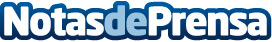 Google Pay ya está disponible para los clientes de N26 en 4 mercados"Nuestro objetivo es seguir construyendo la mejor experiencia bancaria. Para ello, nuestros clientes cuentan con productos y servicios que les permiten operar 100% desde el móvil. Añadir Google Pay como opción de pago móvil es un paso natural"Datos de contacto:AutorNota de prensa publicada en: https://www.notasdeprensa.es/google-pay-ya-esta-disponible-para-los Categorias: Internacional Finanzas Emprendedores E-Commerce Consumo Dispositivos móviles Innovación Tecnológica http://www.notasdeprensa.es